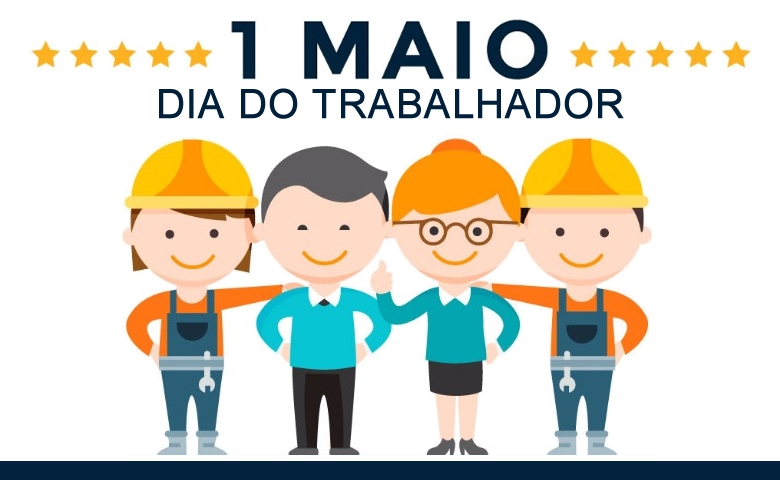 CARDÁPIO PARA O MÊS DE MAIO DE 2022 DAS ESCOLAS MUNICIPAIS DE PAULA FREITAS – PRHORÁRIO LANCHE10:00/15:00SEGUNDA-FEIRA02/05/22 POLENTA COM CARNE MOÍDA E SALADASFRUTATERÇA-FEIRA03/05/22RISOTO DE FRANGO COM SALADAS.FRUTA          QUARTA-FEIRA              04/05/22BOLACHA CASEIRA COM VITAMINA DE FRUTAS.FRUTAQUINTA-FEIRA05/05/22BURACO QUENTECHÁFRUTASEXTA-FEIRA06/05/22SOPA DE FEIJÃOFRUTAComposição Nutricional( Med. Semanal)Energia/ Kcal376 KcalCHO (gr)56 grPTN (gr)12 grLIP (gr)09 grHORÁRIO LANCHE10:00/15:00SEGUNDA-FEIRA09/05/22PURÊ DE BATATA C/ FRANGO E SALADAS.FRUTATERÇA-FEIRA10/05/22. SOPA DE LEGUMES (músculo+legumes+macarrão).FRUTAQUARTA-FEIRA11/05/22BOLO DE LARANJACHÁFRUTAQUNTA-FEIRA12/05/22ARROZ, FEIJÃO, CARNE MOÍDA, FAROFA DE LEGUMES  E SALADASFRUTASEXTA-FEIRA13/05/22PÃO C/ OVOCHÁFRUTAComposição Nutricional( Med. Semanal)Energia/ Kcal345 KcalCHO (gr)59 grPTN (gr)11 grLIP (gr)12 grHORÁRIO LANCHE10:00/15:00SEGUNDA-FEIRA16/05/22ARROZ CARRETEIRO COM SALADAS.FRUTATERÇA-FEIRA17/05/22QUIRERINHA C/ CARNE SUÍNA E SALADAS.FRUTAQUARTA-FEIRA18/05/22VITAMINA DE MORANGO C/ BOLACHA CASEIRAFRUTAQUINTA-FEIRA19/05/22SOPA DE FEIJÃO (carne músculo+legumes, e macarrão caseiro).FRUTASEXTA-FEIRA20/05/22MACARRÃO COM MOLHO DE FRANGO DESFIADO E SALADASFRUTAComposição Nutricional( Med. Semanal)Energia/ Kcal342 KcalCHO (gr)59 grPTN (gr)12 grLIP (gr)12 grHORÁRIO LANCHE10:00/15:00SEGUNDA-FEIRA23/05/22ARROZ CARRETEIRO E SALADAS.FRUTATERÇA-FEIRA24/05/22QUIRERINHA COM CARNE SUÍNA E SALADAS.FRUTAQU27TA-FEIRA25/05/22BOLO DE CHOCOLATE CHÁFRUTA QUINTA-FEIRA26/05/22SOPA DE LEGUMES (músculo+legumes+macarrão)FRUTASEXTA-FEIRA27/05/22MACARRÃO COM MOLHO DE FRANGO DESFIADO E SALADASFRUTAComposição Nutricional( Med. Semanal)Energia/ Kcal352 KcalCHO (gr)57 grPTN (gr)11 grLIP (gr)11 grObs.: - O cardápio poderá sofrer alteração, de acordo com a disponibilidade do alimento, do fornecedor ou data de validade;	   FABIANA HABECK         - Devem ser oferecidas no mínimo 3 variedades de saladas;                                                                                                                                                           Nutricionista          - Oferecer FRUTAS TODOS os dias após as refeições;                                                                                                                                                                     CRN3377/PrObs.: - O cardápio poderá sofrer alteração, de acordo com a disponibilidade do alimento, do fornecedor ou data de validade;	   FABIANA HABECK         - Devem ser oferecidas no mínimo 3 variedades de saladas;                                                                                                                                                           Nutricionista          - Oferecer FRUTAS TODOS os dias após as refeições;                                                                                                                                                                     CRN3377/PrObs.: - O cardápio poderá sofrer alteração, de acordo com a disponibilidade do alimento, do fornecedor ou data de validade;	   FABIANA HABECK         - Devem ser oferecidas no mínimo 3 variedades de saladas;                                                                                                                                                           Nutricionista          - Oferecer FRUTAS TODOS os dias após as refeições;                                                                                                                                                                     CRN3377/PrObs.: - O cardápio poderá sofrer alteração, de acordo com a disponibilidade do alimento, do fornecedor ou data de validade;	   FABIANA HABECK         - Devem ser oferecidas no mínimo 3 variedades de saladas;                                                                                                                                                           Nutricionista          - Oferecer FRUTAS TODOS os dias após as refeições;                                                                                                                                                                     CRN3377/PrObs.: - O cardápio poderá sofrer alteração, de acordo com a disponibilidade do alimento, do fornecedor ou data de validade;	   FABIANA HABECK         - Devem ser oferecidas no mínimo 3 variedades de saladas;                                                                                                                                                           Nutricionista          - Oferecer FRUTAS TODOS os dias após as refeições;                                                                                                                                                                     CRN3377/PrObs.: - O cardápio poderá sofrer alteração, de acordo com a disponibilidade do alimento, do fornecedor ou data de validade;	   FABIANA HABECK         - Devem ser oferecidas no mínimo 3 variedades de saladas;                                                                                                                                                           Nutricionista          - Oferecer FRUTAS TODOS os dias após as refeições;                                                                                                                                                                     CRN3377/Pr